Jigsaw Week Beginning 11.1.21LO: To appreciate the opportunities that education gives me and understand how this will help me to build my future.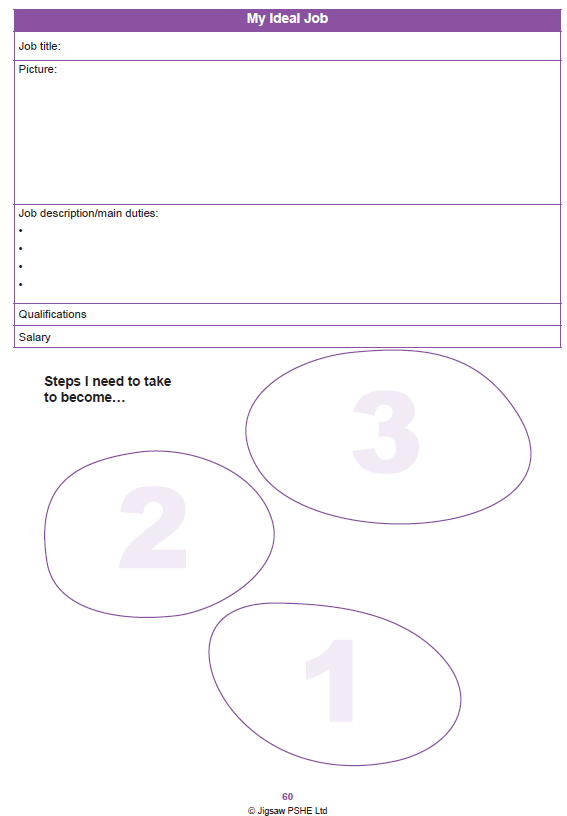 